Secretary Keyes Announces Independent Games Studio Establishes OperationsGanymede Games Will Create Up To 51 New High-Wage JobsLas Cruces, N.M. – Today, Economic Development Secretary Alicia Keyes announced that games studio Ganymede Games will establish operations and create up to 51 new jobs over the next five years. The company also plans to invest more than $1.3 million in building and infrastructure improvements to their headquarters in Las Cruces. This business is being supported by New Mexico's closing fund, LEDA.“I’m proud to see a new company take root in Las Cruces,” said Governor Michelle Lujan Grisham. “Video game development is an exciting industry and this company will provide solid jobs for New Mexicans and positively impact our economy. I’m thrilled to see what Ganymede Games creates and I wish them the best of success.” “The Ganymede Games team is bringing years of valuable industry experience, knowledge of video game development and a unique understanding of their market to New Mexico,” said Economic Development Secretary Alicia Keyes. “This project is significant because the company will contribute to Las Cruces’ Main Street district and the local community by providing high-paying jobs for local artists and engineers.”“We believe we’ve found a hidden gem in the land of enchantment,” said CEO of Ganymede Games Jerry Prochazka. “Our team is excited to have found such a business-friendly and welcoming community in New Mexico. We feel welcomed and supported by the hard work and efforts from the State of New Mexico, the NM Partnership, the City of Las Cruces, and MVEDA. Creating career opportunities for local developers, artists, writers, and other creatives will infuse our team with smart and passionate local talent. I want to thank everyone who was involved with bringing Ganymede Games to Las Cruces, NM.”The company’s headquarters will be located in downtown Las Cruces and will positively impact the MainStreet commercial district and downtown economy. The types of jobs the company anticipates creating includes: engineers, artists, designers, production, staff, and writers.New Mexico will invest up to $250,000 and the City of Las Cruces will invest up to $100,000 in Local Economic Development Act (LEDA) funds. The City of Las Cruces will act as the fiscal agent for the LEDA award. LEDA helps recruit new businesses to our state while helping those already here grow and thrive.“The City of Las Cruces is excited to welcome Ganymede Games to our business community. We are happy that they have chosen to put their headquarters in our downtown. The jobs they will be creating in our community will require well-trained, creative, and highly skilled employees. We are happy that there will be additional opportunities for our community in this industry,” said Phil San Filippo, Director of Economic Development.“We are excited to welcome Ganymede Games to Las Cruces,” said MVEDA President & CEO Davin Lopez. “Their entry into the market will not only provide amazing career pathways for our media students at NMSU and DACC, but also highlights the unique assets we have in place to further grow and nurture this industry in Dona Ana County.”“We’re thrilled to have the team from Ganymede Games joining us in New Mexico,” said NM Partnership President & CEO Tim Nitti. “It’s been a privilege to work with them from the start when they first contacted the New Mexico Partnership to begin exploring how we measured up against the other states they were considering. It was clear to us from day one that this is where they belong; fortunately, they reached the same conclusion! They bring truly innovative ideas, deep industry expertise and technical prowess, all combined with an eagerness to quickly become part of the community, and we look forward to seeing them succeed and grow here in New Mexico.”About Ganymede Games:
Ganymede Games is an independent games studio. They create worlds that inspire exploration, adventures that spark curiosity, and unique gameplay that respects your time and busy lives. They craft experiences you want to share with others both in game and out of game. Ganymede Games was formed by industry veterans. Their team is composed of seasoned gamers, adventure seekers, nature enthusiasts, and animal lovers whose passion for exploring new worlds infuses everything they do. They value humility, passion, curiosity, learning, and healthy doses of creative risk-taking and personal adventure. Having worked together around the globe from Los Angeles to Cyprus as executives at companies like Riot Games and Wargaming, co-founders Jerry Prochazka and Lynn Stetson are joined by developers who left the high costs and noise of the high-tech cities for an affordable, high quality of life with plenty of local biomes to explore.FOR IMMEDIATE RELEASEFebruary 1, 2019Contact: Jessica Mraz(505) 365-3998JessicaL.Mraz@state.nm.us###New Mexico Economic Development Departmentgonm.biz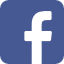 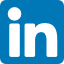 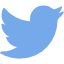 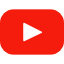 